Questions to Ask Your Home BuilderWhen you're thinking about buying a new home, selecting the right home builder is a key step in creating the home of your dreams. You should feel comfortable asking a potential home builder every question that you think is important. And, a professional builder or sales representative will want to make you a happy and satisfied home owner.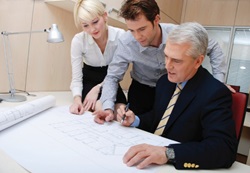 Besides the questions of "How much does it cost?," and "When can we move in?," here are some other questions you should ask:Will the builder give you references of recent buyers/occupants?Does the builder have a financing plan established?Are there options in the floor plan — for example, can a basement or deck be added?Can a room such as the basement be left unfinished?How much "customizing" can be done versus standard features?Can appliances be up- or down-graded?Are there any additional fees relating to the home or development?Will there be a home owners’ association? If so, what will the dues cost and what do they cover?Does the builder offer a warranty program?Does the price include landscaping? What if the plants die within a year?Are there any restrictive covenants?What are the estimated taxes on the property?How is the school system rated?Are day care and grocery stores convenient and satisfactory?What about emergency facilities — police, fire department and hospitals?Are there any major development plans for the area in the next five years?